Publicado en Málaga el 08/10/2021 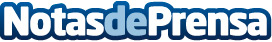 Plytix, Novaluz, Grupo Mainjobs y Vodafone entre las Mejores Empresas para Trabajar en Málaga en 2021La consultora Great Place To Work ® presenta la primera edición del Ranking Best Workplaces Málaga 2021, en colaboración con el Ayuntamiento de Málaga, Promálaga y Fundación CIEDES. Esta certificación reconoce anualmente a las empresas participantes ubicadas en Málaga como lugares de trabajo ejemplares, basándose en la percepción de los/as
empleados/asDatos de contacto:Sonia de Mier697 186 480Nota de prensa publicada en: https://www.notasdeprensa.es/plytix-novaluz-grupo-mainjobs-y-vodafone-entre Categorias: Andalucia Recursos humanos http://www.notasdeprensa.es